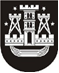 KLAIPĖDOS MIESTO SAVIVALDYBĖS TARYBASPRENDIMASDĖL ATVYKSTAMOJO IR VIETINIO TURIZMO KLAIPĖDOJE SKATINIMO PROGRAMOS DALINIO FINANSAVIMO TVARKOS APRAŠO PATVIRTINIMO2019 m. gruodžio 19 d. Nr. T2-378KlaipėdaVadovaudamasi Lietuvos Respublikos vietos savivaldos įstatymo 6 straipsnio 16 ir 38 punktais ir 16 straipsnio 2 dalies 17 punktu, Klaipėdos miesto savivaldybės taryba nusprendžia:1. Patvirtinti Atvykstamojo ir vietinio turizmo Klaipėdoje skatinimo programos dalinio finansavimo tvarkos aprašą (pridedama).2. Skelbti šį sprendimą Teisės aktų registre ir Klaipėdos miesto savivaldybės interneto svetainėje.Savivaldybės merasVytautas Grubliauskas